HARMONOGRAM SPOTKAŃ Z DORADCĄ ZAWODOWYM NA LEKCJACH WYCHOWAWCZYCH: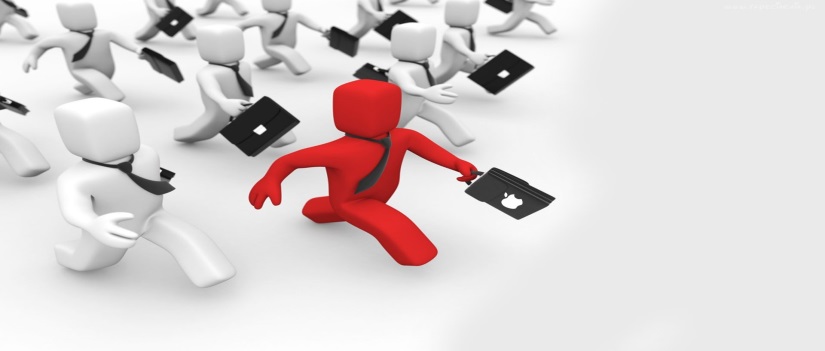 l.p.KLASADATA1.III A18.09.20152.III B25.09.20153.III A02.10.20154.III B09.10.20155.IIIA23.10.20156.III B30.10.20157.III A06.11.20158.III B13.11.20159.III A20.11.201510.III B27.11.201511.III A04.12.201512.III B 11.12.201513.III A18.12.201514.III B08.01.201615.II A15.01.201616.II B05.02.201617.I A 12.02.201618.I B19.02.201619.I A26.02.201620.I B 04.03.201621.III A11.03.201622.III B01.04.201623.III A08.04.201624.III B15.04.201625.III A06.05.201626.III B13.05.201627.I A03.06.201628.I B10.06.201629.II A17.06.2016